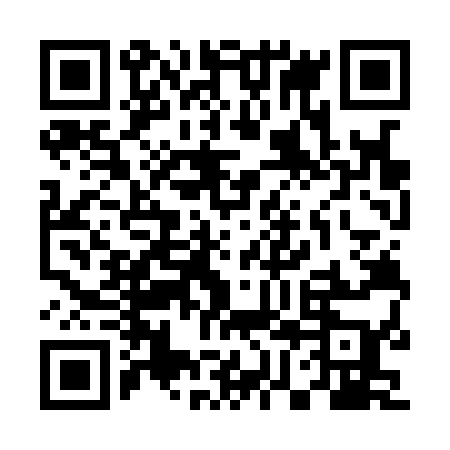 Ramadan times for Sakussaare, EstoniaMon 11 Mar 2024 - Wed 10 Apr 2024High Latitude Method: Angle Based RulePrayer Calculation Method: Muslim World LeagueAsar Calculation Method: HanafiPrayer times provided by https://www.salahtimes.comDateDayFajrSuhurSunriseDhuhrAsrIftarMaghribIsha11Mon4:254:256:4312:264:036:106:108:2012Tue4:224:226:4012:264:056:126:128:2313Wed4:184:186:3812:254:076:156:158:2514Thu4:154:156:3512:254:096:176:178:2815Fri4:114:116:3212:254:116:196:198:3116Sat4:084:086:2912:254:136:226:228:3417Sun4:044:046:2612:244:156:246:248:3718Mon4:014:016:2312:244:176:276:278:4019Tue3:573:576:2012:244:186:296:298:4320Wed3:543:546:1712:234:206:316:318:4621Thu3:503:506:1412:234:226:346:348:4922Fri3:463:466:1112:234:246:366:368:5223Sat3:423:426:0812:224:266:386:388:5524Sun3:383:386:0512:224:286:416:418:5825Mon3:353:356:0212:224:306:436:439:0126Tue3:313:315:5912:224:326:466:469:0427Wed3:273:275:5612:214:336:486:489:0828Thu3:233:235:5312:214:356:506:509:1129Fri3:183:185:5012:214:376:536:539:1430Sat3:143:145:4712:204:396:556:559:1831Sun4:104:106:441:205:407:577:5710:211Mon4:064:066:411:205:428:008:0010:252Tue4:014:016:381:195:448:028:0210:293Wed3:573:576:351:195:468:058:0510:324Thu3:523:526:321:195:478:078:0710:365Fri3:473:476:291:195:498:098:0910:406Sat3:433:436:261:185:518:128:1210:447Sun3:383:386:231:185:538:148:1410:488Mon3:333:336:201:185:548:178:1710:529Tue3:273:276:171:175:568:198:1910:5710Wed3:223:226:141:175:588:218:2111:01